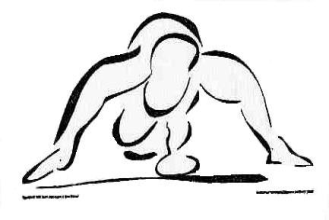 CALENDRIER des COMPETITIONS HIVERNALES                                          DECEMBRE 2012MEETING INDOOR DE VIRY-CHATILLON (toutes catégories)                      Samedi  01 décembre 2012                                        ------------------       CROSS POUR TOUS DE VERRIERES- LE-BUISSON(toutes catégories)                          Dimanche 09 décembre 2012                                         ------------------                Championnat de l'Essonne individuels en salle à Viry-Châtillon                         CADETS - JUNIORS - ESPOIRS – SENIORS                                   Samedi 15 décembre /dimanche 16 décembre 2012                                                     JANVIER 2013      Championnat de l'Essonne de cross à Dourdan (toutes catégories)                                Dimanche  13 janvier 2013                                             ------------------------  Championnat de l'Essonne Individuels en salle au CDFAS D’EAUBONNE (95) 200M-400M-800M-1500M  / CADETS - JUNIORS - ESPOIRS – SENIORS                                                            Samedi  19 janvier 2013                                         FEVRIER 2013    MEETING INDOOR DE VIRY-CHATILLON (toutes catégories)                             Samedi  09 février 2013                                                                                                                                                                                                                                                                                                                                                     ------------------------    Championnat de l'Essonne Individuels en salle MINIMES                            Samedi 23 février 2013 à Viry-Châtillon                                            -------------------------     Championnat de l'Essonne Individuels en salle BENJAMINS                            Dimanche 24 février 2013 à Viry-Châtillon                                                                                                                                          Pour mémoire :N'oubliez pas votre licence, le maillot du club et les pointes         Site du club : www.athleticbrunoyclub.fr         Site du comité de l’Essonne : www.cd91athle.org         Contacts : Daniel   06 17 67 34 29  JB  06 18 45 91 25 Mail : dant@neuf.fr          Ayez la gentillesse de  nous contacter si votre enfant ne peut pas venir à la compétition         Nous vous souhaitons une bonne saison hivernale, donnez le meilleur de vous-même         Et surtout faîtes vous plaisir                                                         Athlétiquement votre !